Solar Cells and Solar Panel Workshop Instructors Guide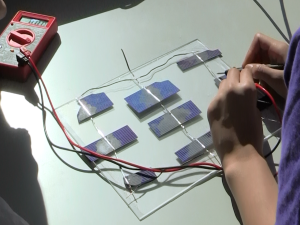 In this workshop you will explore the electronics and engineering of solar cells and then design and construct a solar panel. ObjectivesUnderstand the role that photovoltaics can play in our energy futureExperiment with solar cells and meters to discover and construct circuit rulesUse terminology of electricity volts, amps, watts in contextUse series and parallel circuits to design an arrangementGain experience with the engineering design cyclePractice skills of soldering and work carefully  to build a working deviceInstructional SequenceIntroductory Slide Show- (refer to sections after completing each activity- let students discover design principles by experimentation if possible.)Solar Cell Exploration- Measure the voltage of a variety of solar cells, under a light bulb, in the sun, try covering parts of the cell in one direction and then the other, Tilting the cells with respect to light source while measuring angle and voltage. Discuss what you have learned about the cells. Record observations on the data sheet.Series and parallel circuits- use the encased mini cells to try different circuits- measure voltage and currentTry unequal size cells in series and parallel = (parallel tracks must have same area)Measure current from cell with a diode placed in different orientations Discussion of results and continue presentation presenting rules.Power calculations- Discuss definition of power and generate example of power requirements of different common devices. Calculate the power of sample cells and panels using the formula- P=I X V.  Estimate number of cellsPanel Design- Define the use you intend to make of the panel. Select the cells and draw a schematic of how the cells will be arranged. Use the worksheet to calculate the voltage and current that you expect your panel to generate in full sunSoldering- layout the pieces, cut the ribbon wire, practice on scraps and then carefully build a panel. Tab the top side of each cell first. Flip the over and use tape to hold the cells in position while soldering down free tabs to the connection spot on the back side. Test connections as you go and test the whole thing before housing it.  Add diode to circuit in the right direction. The striped end of the diode is the cathode, the other end is the anode. The anode should be connected to positive side of the cell (the back).Housing- use hot glue to secure the cell array at a few spots. Solder to the flat ribbon to regular insulated wire with an extra bend and extra glue so it can’t pull loose.  Use a dab of hot glue at each corner then gentile press the top plate down without crushing the cells. Apply clear packing tape to the edges to seal the unit.Try it out.VocabularySolar cell- a single wafer having the characteristic voltage of the basic materialSolar panel- an array of many solar cells, wired in series and parallel and usually encapsulated in a durable container to protect the cellsDiode- and electronic device which allows current to flow in only one direction. This is a necessary part of a battery charging circuit to prevent the battery from discharging into the solar panel at night.Semiconductor- a type of material which conducts electricity under some conditions but not othersPower- the rate of total energy flow – equal to volts x amps- measured in wattsVoltage- the potential difference or electromotive force- measured in voltsCurrent- the flow of electrons over time measured in ampsKilowatt hour- an amount of energy equivalent to 1000 watts expended for one hour.Parallel circuit- an arrangement in which electricity can flow through more than one path to the same destinationSeries circuit- an arrangement in which all electricity must flow through the same single path.VideosSoldering solar cellshttps://www.youtube.com/watch?v=NJYaI3NGfXkMaterials and toolsElectric MeterFlat rigid surface weights for holding down ribbonsolderflux 40 watt soldering iron  $8.95http://www.amazon.com/gp/product/B0006NGZK0/ref=oh_aui_detailpage_o02_s00?ie=UTF8&psc=1shotkey diodediodes- 3 am 20 pack  $8.99http://www.amazon.com/gp/product/B0068AF32Q/ref=oh_aui_detailpage_o02_s00?ie=UTF8&psc=13x6Encased practice solar cells for exploration- Pitsco http://www.pitsco.com/Solar_Mini_Panelssolar cells- 1.8W  $36 for 36http://www.amazon.com/dp/B008A090L2/ref=wl_it_dp_o_pC_nS_img?_encoding=UTF8&colid=WH6BS871V8F3&coliid=I3TZB8816BQFYC186 soldering flux  3.50http://www.amazon.com/gp/product/B00EWLA24C/ref=oh_aui_detailpage_o01_s00?ie=UTF8&psc=1tab wire, pre-tinned  200 fit roll  $12.95http://www.amazon.com/gp/product/B00E28OG8S/ref=oh_aui_detailpage_o03_s00?ie=UTF8&psc=1Small electric motorhttp://www.goldmine-elec-products.com/prodinfo.asp?number=G18050Small motor with fan blade	http://www.goldmine-elec-products.com/prodinfo.asp?number=G18541Or get a single user set with multiple cells, ribbon, flux and solder…Solar cell sample kit  $14.95http://www.siliconsolar.com/solar-cell-sample-pack-p-84.html